TERMO DE ADESÃO DO DISCENTE VOLUNTÁRIO DA UNIFAL-MG EM AÇÕES DE EXTENSÃO UNIVERSITÁRIAPreencha todos os campos e leia com atenção as orientações abaixo.COMO DISCENTE VOLUNTÁRIO(A) DE EXTENSÃO DA UNIFAL-MG COMPROMETO-ME A:Participar de, no mínimo, 75% (setenta e cinco por cento) das atividades realizadas;Participar das atividades desenvolvidas pela ação nos Seminários Internos de Avaliação de Ações de Extensão (ou evento similar);Participar de atividades relacionadas à Extensão Universitária - eventos, fóruns, reuniões - promovidas pelas Pró-Reitorias de Extensão ou por outras instituições da comunidade externa;Participar de reuniões convocadas pela Pró-Reitoria de Extensão;Auxiliar o(a) coordenador(a) na elaboração dos relatórios das atividades desenvolvidas pela ação;Manter indicadores satisfatórios de desempenho acadêmico;Manter meus dados pessoais atualizados no CAEX, comunicando o(a) Coordenador(a) alterações de endereço, telefone ou e-mail.Alfenas, Poços de Caldas, Varginha,         /         /               .________________________________		________________________________ Assinatura do(a) Voluntário(a)				Assinatura do(a) Coordenador(a)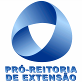 MINISTÉRIO DA EDUCAÇÃOUniversidade Federal de Alfenas . UNIFAL-MGPró-Reitoria de ExtensãoRua Gabriel Monteiro da Silva, 700. Alfenas/MG. CEP 37130-001Fone/Fax: (35) 3299-1077 extens@unifal-mg.edu.br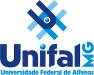 Título do Curso/Evento:Título do Curso/Evento:Título do Curso/Evento:Título do Curso/Evento:Título do Curso/Evento:Título do Curso/Evento:Protocolo PREAE:Protocolo PREAE:Protocolo PREAE:Protocolo PREAE:Protocolo PREAE:Coordenador(a):Coordenador(a):Coordenador(a):Coordenador(a):Nome do(a) voluntário(a):Nome do(a) voluntário(a):Nome do(a) voluntário(a):Nome do(a) voluntário(a):Nome do(a) voluntário(a):Nome do(a) voluntário(a):Nome do(a) voluntário(a):Matrícula:Matrícula:Matrícula:Curso:Período:Período:E-mail:Telefone:Telefone:Telefone: